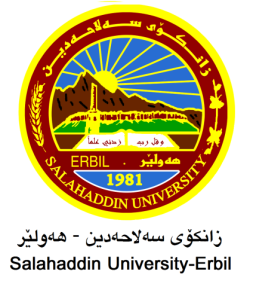 زانكۆی سەڵاحەدین-هه‌ولێربه‌ڕێوه‌به‌رایه‌تی دڵنیایی جۆریی و پەرەپێدانی پرۆگرامەكانفۆرمی هەژماركردنی خاڵەكانی وێركشۆپ/سیمپۆزیۆمسەبارەت بە هەژماركردنی خاڵەكانی پێشكەشكردن و ئامادەبوونی مامۆستا لە وێركشۆپەكانی بەش و كۆلێژ و دەرەوەی زانكۆ بۆ ساڵی ئەكادیمی 2021-2022 بەمشێوەیەی خوارەوەیە: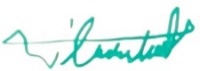 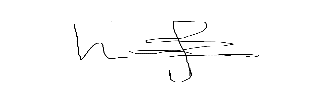                             م.ي. هاذة محمد صالح                                                                                                    د. شظان اسماعيل حمدناوی مامۆستا: سه‌نگه‌ر یوسف صالحناوی مامۆستا: سه‌نگه‌ر یوسف صالحنازناوی زانستی: مامۆستای یاریده‌ده‌رنازناوی زانستی: مامۆستای یاریده‌ده‌ربەش: كاری كۆمه‌ڵایه‌تی Social Workبەش: كاری كۆمه‌ڵایه‌تی Social Workژماره‌ی ئامادەبوون لە وێركشۆپەكانی زانكۆو كۆلێژو به‌ش(ئۆنلاین/كەمپەس):٤ژماره‌ی ئامادەبوون لە وێركشۆپەكانی دەرەوەی زانكۆ(ئۆنلاین/كەمپەس):٥كۆی گشتی هه‌ردوو بڕگه‌ی پێشتر٩ژماره‌ی به‌شداریكردن به‌پێشكه‌شكردنی سیمینار له‌ وێركشۆپەكانی ناوخۆ(ئۆنلاین/كەمپەس):٣ژماره‌ی به‌شداریكردن به‌پێشكه‌شكردنی سیمینار له‌ وێركشۆپەكانی ناوه‌و دەرەوەی ووڵات(ئۆنلاین/كەمپەس):٩ ناوو واۆژی مامۆستای بەرپرس بەرپرسی دڵنیایی جۆريی بەشناوو واۆژی مامۆستای بەرپرسبەرپرسی دڵنیایی جۆريی كۆلێژ